МУНИЦИПАЛЬНОЕ ОБЩЕОБРАЗОВАТЕЛЬНОЕ УЧРЕЖДЕНИЕ 
«СРЕДНЯЯ ОБЩЕОБРАЗОВАТЕЛЬНАЯ ШКОЛА с.ЛЕЛЯЕВКА НОВОБУРАССКОГО РАЙОНАСАРАТОВСКОЙ ОБЛАСТИ ИМЕНИ ПОЛНОГО КАВАЛЕРА ОРДЕНА СЛАВЫ КЛИКУШИНА АЛЕКСАНДРА ПАВЛОВИЧА»Россия, 412562, Саратовская область, Новобурасский район, с.Леляевка. Тел 8-8455726549 Emal: lelbur@ yandekx . rОтчет о работе ЮИДВ целях профилактики детского дорожно- транспортного травматизма и предупреждения дорожно- транспортных происшествий участники агитбригады ЮИД подготовили выступление для учащихся 1-2 класса  «Будь осторожен!», обратив внимание ребят на необходимость соблюдения правил движения.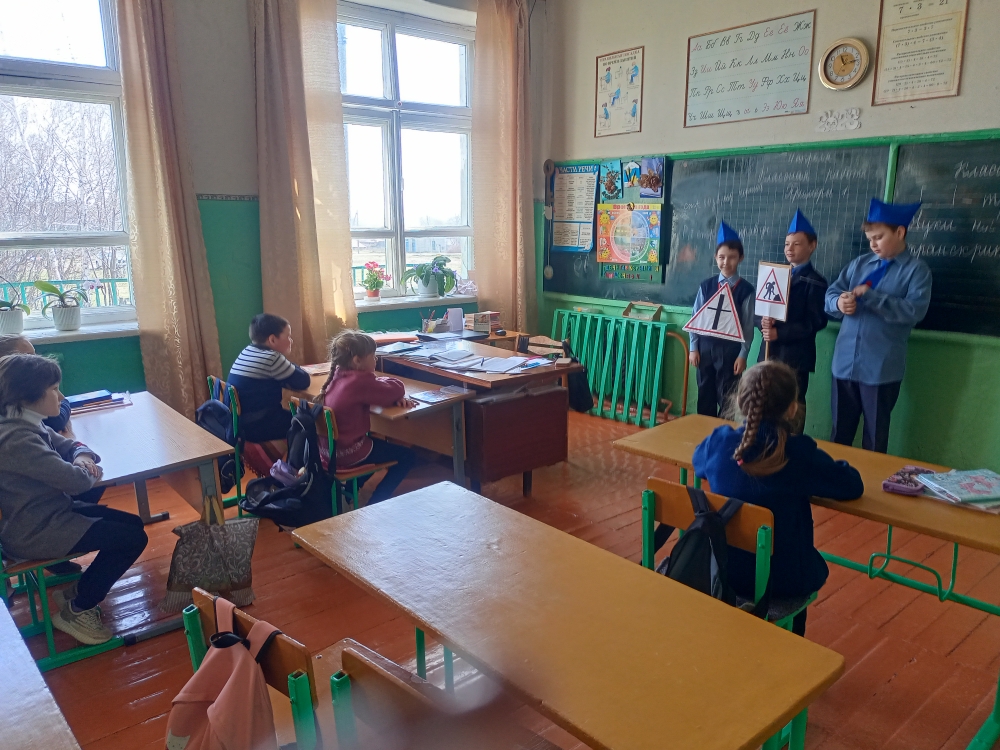 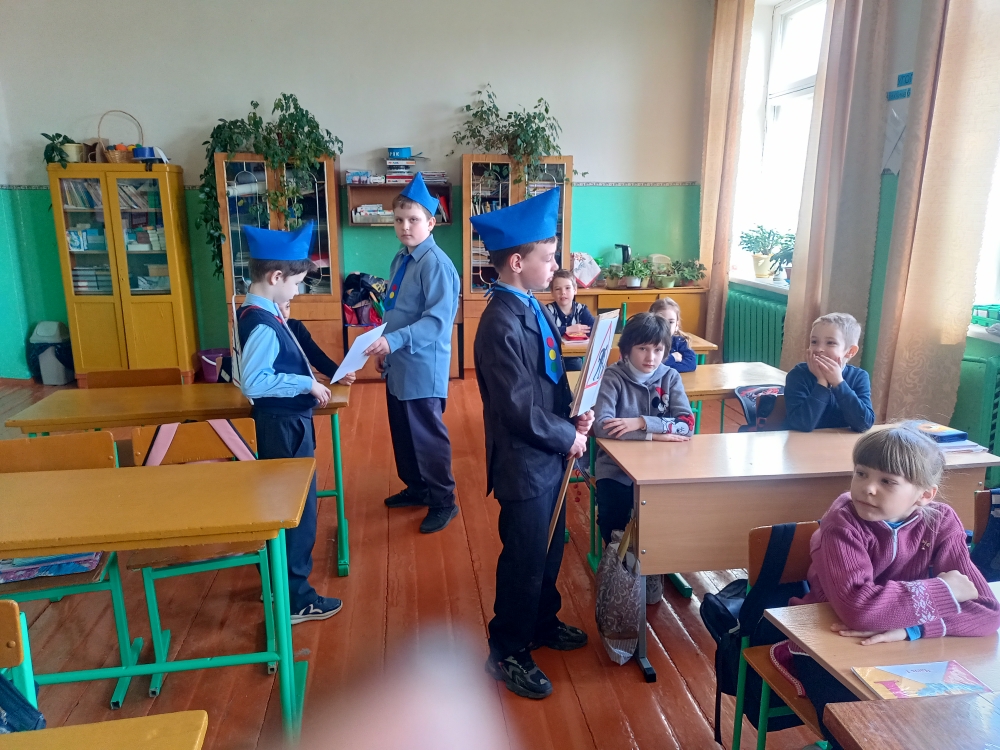 В школе прошел конкурс рисунков «Правила дорожные – наши друзья!»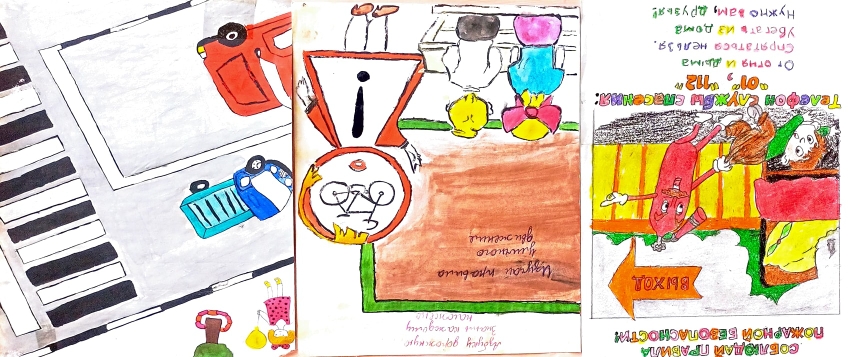 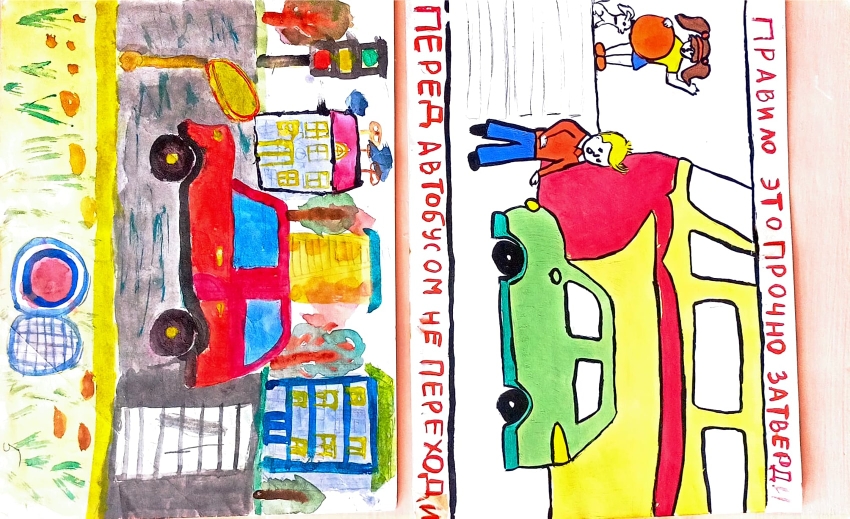 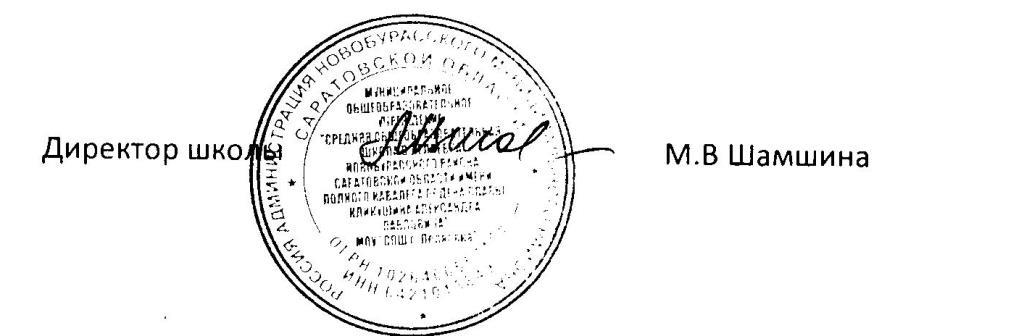 